             КАРАР                                                                       ПОСТАНОВЛЕНИЕ « 19 » апрель .                                   № 12                           «19 »  апреля  2016 годаОб утверждении программы по противодействию незаконного оборота наркотических средств и психотропных веществ в сельском поселении Саннинский  сельсовет муниципального района Благовещенский район Республики Башкортостанна 2016-2018 годы       В соответствии с п. 4 ч.10 ст.35 Федерального закона от 06.10.2003 г.  № 131-ФЗ «Об общих принципах организации местного самоуправления в Российской Федерации», со ст.6 Закона Республики Башкортостан  от 15.07.2005 г. № 202-з «О профилактике алкоголизма, наркомании и токсикомании в Республике Башкортостан», в целях противодействия незаконного оборота наркотических средств и психотропных веществ в сельском поселении Саннинский  сельсовет , Администрация сельского поселения Саннинский сельсовет муниципального района Благовещенский район Республики Башкортостан ПОСТАНОВЛЯЕТ:Утвердить программу по противодействию незаконного оборота наркотических средств и психотропных веществ в сельском поселении Саннинский сельсовет муниципального района Благовещенский район Республики Башкортостан на 2016-2018 годыКонтроль за исполнением возложить на постоянную комиссии по социально-гуманитарным вопросам Совета сельского поселения Саннинский сельсовет.Глава сельского поселения                                                   М.Н.Зырянова   Приложение                                                          К Постановлению сельского поселенияСаннинский сельсовет муниципального района                                                           Благовещенский район Республики Башкортостан                                                        от 16.02.2016 г. № 5ПРОГРАММАпо противодействию незаконного оборота наркотических средств и психотропных веществ в сельском поселении Саннинский сельсовет  муниципального района Благовещенский район Республики Башкортостан на 2016 -2018 годыс. СаннинскоеПАСПОРТПрограммы по противодействию  незаконного  оборота наркотических средств и психотропных веществ  в сельском поселении Саннинский сельсовет муниципального района Благовещенский район Республики Башкортостан   на 2016- 2018 годыСОДЕРЖАНИЕПРОБЛЕМЫ И ОБОСНОВАНИЕ НЕОБХОДИМОСТИ ЕЕ РЕШЕНИЯ ПРОГРАММНЫМИ МЕТОДАМИВ настоящее время наркомания является одной из наиболее серьезных проблем нашего общества, вызывающей острую необходимость активных и решительных действий по организации профилактики наркозависимости и борьбы с распространением наркотиков.Программа по противодействию злоупотреблению наркотиками и их незаконному обороту в сельском поселении Саннинский сельсовет муниципального района Благовещенский район Республики Башкортостан на 2016-2018 годы (далее именуется – Программа) разработана согласно постановления Правительства Республики Башкортостан от 21 декабря 2005 года №1246-р «Об утверждении Плана мероприятий по реализации долгосрочной демографической политики Республики Башкортостан на период до 2015 года».Современная ситуация в целом по России, характеризуется неуклонным ростом незаконного распространения и потребления в немедицинских целях наркотических средств, психотропных и сильнодействующих веществ (далее – наркотики), что представляет угрозу здоровью населения, экономике, правопорядку и безопасности.Необходимо принять дополнительные предупредительно-профилактические и правовые меры по пресечению незаконного оборота наркотиков, перекрытию каналов их поступления в республику; повысить эффективность и обеспечить доступность лечения больных наркоманией и алкоголизмом, их социальную реабилитацию. Резко возрастает употребление концентрированных и наиболее опасных для здоровья синтетических наркотических средств и психотропных веществ.Низкий уровень  культурно - просветительской работы учреждений культуры,  спорта  среди  населения,  несовершенство  деятельности большого числа специалистов по осуществлению первичной,  вторичной профилактики,  отсутствие  возможности  получения  наркозависимыми социальной  реабилитации  после  завершения  курса лечения - также усугубляют положение в сфере противодействия наркомании. Лучшее лечение - это профилактика. В республике активно ведется популяризация здорового образа жизни, а также выявление наркозависимости на ранних стадиях. Общими усилиями удастся поставить надежный заслон наркоагрессии в Башкортостане и обеспечить здоровое будущее нашему обществуПравоохранительная система накопила опыт функционирования в новых социально-экономических условиях. К ним относятся разработка и повсеместное внедрение методов антинаркотического воспитания личности, лечения и реабилитации больных наркоманией, организация подготовки кадров в медицинской и правоохранительной сферах, разработка новых методов обнаружения наркотиков и другие.Исходя из  анализа сложившейся ситуации и прогноза ее развития в республики на последующие годы,  очевидна необходимость объединения усилий всех заинтересованных  подразделений   и   ведомств, использования  всех  источников  финансирования   для   реализации предлагаемой программы.МЕРОПРИЯТИЯПрограммы по противодействию  незаконного  оборота наркотических средств и психотропных веществ в  сельском поселении  Саннинский  сельсовет муниципального района Благовещенский район Республики Башкортостан на 2016-2018 годыНаименование Программы-Программа по противодействию  незаконного оборота наркотических средств и психотропных веществ  в сельском поселении Саннинский сельсовет муниципального района Благовещенский район Республики Башкортостан    на 2016-2018 годыОснование для разработки Программы-В соответствии с пунктом 4 части 10 статьи 35 Федерального закона          № 131-ФЗ от 06.10.2003 г. «Об организации местного самоуправления в Российской Федерации», Федерального закона от 08.01.1998 г. № 3 «О наркотических средствах и психотропных веществах» ЗаказчикПрограммы-Администрация сельского поселения Саннинский сельсовет муниципального района Благовещенский районОсновные разработчики и исполнители Программы-  Постоянная комиссия по социально-гуманитарным вопросам Совета сельского поселения Саннинский сельсовет Цель Программы-Создание условий для приостановления роста злоупотребления роста злоупотребления наркотическими средствами и их незаконного оборота, поэтапного сокращения распространения наркомании и связанной с ней преступности до уровня минимальной опасности для общества.Активизация противодействия злоупотреблению наркотиками и их незаконному обороту, совершенствование системы профилактики потребления наркотиков различными категориями населения, прежде всего молодежью и несовершеннолетними.Задачи Программы-Проведение работы по профилактике распространения наркомании и связанных с ней правонарушений; Снижение доступности наркотических средств и психотропных веществ для незаконного потребления;Осуществление постоянного контроля масштабов распространения и незаконного потребления наркотических средств и психотропных веществ. Совершенствование антинаркотической пропаганды и формирование здорового образа жизниСроки реализации Программы-Реализация мероприятий Программы будет осуществляться с 2015-.г.:Объемы и источники финансирования Программы-Объем ассигнований для финансирования Программы за счет средств местного бюджета Программы подлежат ежегоднойкорректировке с учетом возможностейбюджета сельского поселенияОжидаемые конечные результаты реализации Программы-Уменьшение потерь общества от распространения наркомании, незаконного оборота наркотиковОптимизация затрат на профилактику, лечение и реабилитацию лиц, больных наркоманиейПовышение антинаркотической ориентации общества, способствующей моральному и физическому оздоровлению населенияКонтроль за исполнением Программы-Общий контроль за исполнением Программы осуществляет Совет сельского поселения  и  Администрации сельского поселения№п/пПеречень мероприятийИсполнители Срок испол-ненияИсточники финансированияСуммаОжидаемые результаты реализации мероприятий12345671.Распространение методических и наглядных пособий для специалистов  и родителей, а также санитарно-просветительской литературы для населения по формированию негативного отношения к потреблению наркотиковадминистрация сельского поселения,Учреждения образования, здравоохранения, 2016-2018гг.Средства  указанных исполнителей (по согласованию)Внедрение новых форм и методов профилактики незаконного потребления и оборота наркотиков, выработка у подростков и молодежи негативного отношения к наркотикам2.Составить и утвердить план мероприятий по реализации Программы по противодействию незаконного оборота наркотических средств и психотропных веществ в сельском поселении Саннинский сельсовет  муниципального района Благовещенский  район Р.Б.на 2016-.администрация сельского поселения май 2016г.--Внедрение новых форм и методов профилактики незаконного потребления и незаконного оборота наркотиков. Выработка у подростков и молодежи негативного отношения к наркотикам. Пропаганда здорового образа жизни и полезных  форм досуга.3.Систематически проводить спортивные соревнования, встречи, кроссы, эстафеты с участием максимального количества подростков и молодежи сельского поселенияадминистрация сельского поселения,МОБУ ООШ       с. Саннинское, СДК2016-2018гг.-.Рост числа подростков и молодежи, охваченных спортивными профилактическими мероприятиями4.Повсеместно вести первичную профилактику употребления наркотиков среди учащихся в рамках  учебного плана МОБУ ООШ с.Саннинское, СДК2016-2018гг.--Пропаганда ЗОЖ среди детей и подростков 5.Организация работы клубов физической подготовки, кружков и секций, детских и подростковых клубов  с соответствующим финансовым обеспечением их деятельности, укреплением материальной базыадминистрация сельского поселения,МОБУ ООШ с.Саннинское, СДК2016-2018гг.Средства  указанных исполнителей(по согласованию)10 тыс. рублейРост числа подростков и молодежи, охваченных спортивными профилактическими мероприятиями6.Оснастить общеобразовательную школу, СДК спортивным инвентарем, оборудованием и спортивной формойадминистрация сельского поселения,МОБУ ООШ с.Саннинское , СДК2016-2018гг.Средства  указанных исполнителей(по согласованию)Пропаганда здорового образа жизни среди детей и подростков, организация антинаркотической пропаганды7.Регулярно проводить спортивные мероприятия среди подростков, особое внимание подросткам состоящим в инспекциях по делам несовершеннолетнихадминистрация сельского поселения,Постоянно--Внедрение новых форм и методов профилактики незаконного потребления и незаконного оборота наркотиков. 8.Проводить в молодежной среде широкомасштабные акции «Жизнь без наркотиков»МОБУ ООШ с.Саннинское, СДК2016-2018гг.--Выработка у подростков и молодежи негативного отношения к наркотикам. Пропаганда здорового образа жизни и полезных форм досуга9.Регулярно проводить массовые акции «Спорт против наркотиков», «Молодежь – за здоровое будущее» администрация сельского поселения,МОБУ ООШ с.Саннинское, СДК2016-2018гг.--Пропаганда здорового образа жизни и полезных форм досуга. Рост числа подростков и молодежи, охваченных спортивными профилактическими мероприятиями10.Организовать публичные лекции, семинары по проблемам немедицинского потребления наркотиков, их незаконного оборота и профилактики наркоманииФАП2016-2018гг.-Пропаганда здорового образа жизни среди населения района. Увеличение охвата населения района объективной информацией о последствиях употребления наркотиков и угрозе здоровью11Подготовить цикл статей, оформить книжные выставки  по профилактике наркомании, пропагандирующих здоровый образ жизниБиблиотека2016-2018гг.--Создание качественно новой системы работы с читателями по профилактике наркомании12Проведение праздников и мероприятий на антинаркотическую тематикуСДК2016-2018гг.Бюджет сельского поселения3 тыс.руб.Пропаганда здорового образа жизни и полезных форм досуга13Регулярное проведение оперативно-профилактических операций "Мак", "Допинг" и иных плановых мероприятий, направленных на выявление правонарушений в системе нелегального оборота наркотиков, перекрытие каналов их утечкиадминистрация сельского  поселенияПо плану --Снижение доступности наркотических средств и психотропных веществ для незаконного потребления14Вести  работу по выявлению неиспользуемых земель на территории сельского поселения.  Принять меры в отношении пользователей земельного участка и должностных лиц, допустивших распространение наркосодержащих культурАдминистрациясельского поселения2016-2018гг.--Снижение доступности наркотических средств и психотропных веществ для незаконного потребления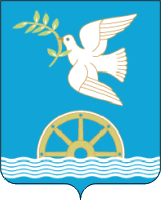 